A Estratégia Empresarial e os OKRs Integrados à Excelência Corporativa e à Prestação de Contas Profissional – Part. 3Em continuação à publicação de 03/01/2023
e com a revisão técnica de Irineu De MulaJorge Manoel (*)Emílio Herrero Filho (**)Avançando para esta 3ª e última etapa sobre o tema dos OKRs, aproveitamos para relembrar que:No 1º. artigo, publicado na Estante Virtual da Academia Paulista de Contabilidade, abordamos conceitualmente, entre outros, o tema da profissão contábil e como ela se coaduna com a essência da estratégia empresarial e os OKRs. Destacamos os aspectos referentes:A contabilidade e a inteligência financeiraOs OKRs como uma metodologia gerencial e sua conexão ao estabelecer parâmetros com indicadores contábeis e operacionaisNo 2º. Artigo, avançamos com os objetivos inicialmente traçados comentando factualmente aspectos, tais como, A direção estratégica => OKRs => e a Demonstração de ResultadosA produção dos OKRs (o como fazer) e os ciclos curtos de verificaçãoNessas duas etapas deixamos claro as vinculações com a matéria finanças e contabilidade e, sobretudo, o como você profissional da área pode tomar benefícios correlacionados e o que isso representa como desafio e, também, oportunidade para o seu contínuo crescimento profissional. Nesta nossa última abordagem para o fechamento do tema proposto, queremos destacar a relevância de que sigamos ampliando nossa conexão profissional com todas as questões relevantes que o mundo atual nos proporciona –> OKRs são uma dimensão essencial dos negócios modernos e, assim, nós profissionais de finanças e contabilidade devemos estar efetivamente ligados a esse tema que vai mais e mais se expandindo nas organizações.Atualmente notamos uma merecida supervalorização da Ciência da Computação, da Tecnologia da Informação, da Inteligência Artificial, da Inovação Disruptiva e do Espírito Empreendedor. Porém, há um outro lado da moeda:  a necessidade de seguir enfatizando mais e mais sobre a importância da boa Administração de Empresas e o relevante papel desempenhado pelos Profissionais de Finanças e de Contabilidade. Essa assimetria tem custado caro para inúmeras empresas, de diferentes setores de atividade e de distintos porte do mercado. Não é precioso pesquisar muito para identificar esse fato. Basta olharmos para as manchetes dos jornais e as notícias diárias da mídia. Isoladamente, poderia alguém dizer que a tecnologia não proporciona o sucesso nos negócios, embora sendo componente fundamental no mercado atual que, local e globalmente, incorpora inúmeras incertezas financeiras, econômicas e geopolíticas, implicando, inclusive, nos aspectos de impactos de valor  - EVA (Economic Value Added) das entidades. Dessa forma, o alerta é claro: é preciso resgatar o valor da boa Gestão de Negócios, com o apoio das novas metodologias, ou ainda, dos conceitos clássicos de gestão, ajustados para a atualidade. Como nos ensinou Ítalo Calvino, o conhecimento clássico é aquele que após sua leitura ou releitura nos ensina sempre algo de novo. E, Luca Pacioli é um autor clássico em Contabilidade e Finanças.A Gestão Empresarial é uma Atividade Multidisciplinar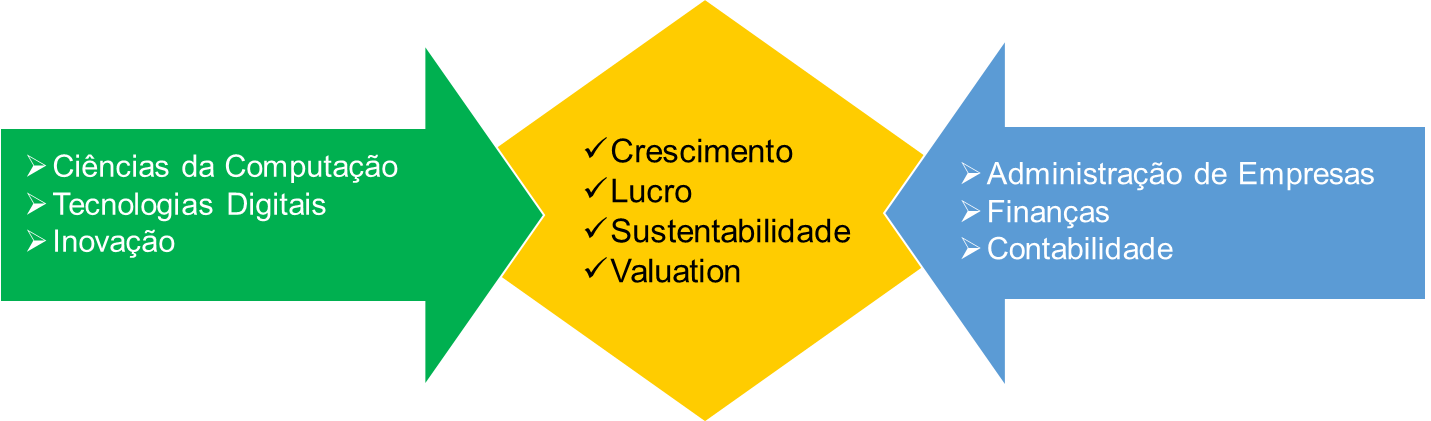 Nesse sentido, é o momento de destacar e valorizar o importante papel, desempenhado pelos Profissionais de Finanças e de Contabilidade nesta Era Digital, da Indústria 4.0, dos Fatores ESG e, também,  da forte influência, que os Governos exercem na sociedade como um todo.Ao mesmo tempo, acreditamos que, os OKRs- Objectives and Key Results oferecem uma importante contribuição para os Empreendedores, Conselheiros, CEOs, Diretores, Gestores e Colaboradores de uma organização, proporcionando controle e indicadores chaves de monitoramento dos projetos relevantes definidos pela gestão.É por esse motivo, que a Academia Paulista de Contabilidade está publicando essa série de artigos sobre a metodologia dos OKRs. Na perspectiva da Gestão Empresarial moderna as especialidades não podem continuar trabalhando de forma isolada. Isto vale para as Ciências da Computação, a Economia, a Administração de Empresas, a Tecnologia, as Ciências Sociais e, até mesmo, para a Antropologia. Neste artigo, vamos dar continuidade ao desafio proposto pela: apoiar os Profissionais de Finanças e Contabilidade na Cocriação de Bons OKRs e do Jeito Certo.Em especial,  iremos abordar três importante fatores da metodologia da Estratégia Ágil e dos OKRs: a) as Iniciativas, os Projetos e os Investimentos vinculados aos OKRs; b) as CFRs- Conversations, Feedback, Recognition (Conversas, Feedback, Reconhecimento) e; c) a importância dos 90 primeiros dias - o primeiro trimestre - para o sucesso da implementação com sucesso da metodologia.1-) A Execução da Estratégia pelos OKRs exigem Inciativas e Projetos.O Plano de Ação dos OKRs é realizado por meio das Iniciativas da Organização e dos Projetos Estratégicos, considerados prioritários. Podemos afirmar, que  não existe um Objetivo e um Resultado-Chave, que não esteja associado, ou casado, a pelo menos uma Iniciativa.Há um continuum entre os Objetivos, os Resultados-Chave e as Iniciativas e Projetos da Organização, inclusive sua interação como os processos empresariais existentes. Podemos considerar o fluxo a seguir como uma fórmula da boa implementação dos OKRs. Vejam como os fundamentos dos OKRs geram um fluxo de valor integrado: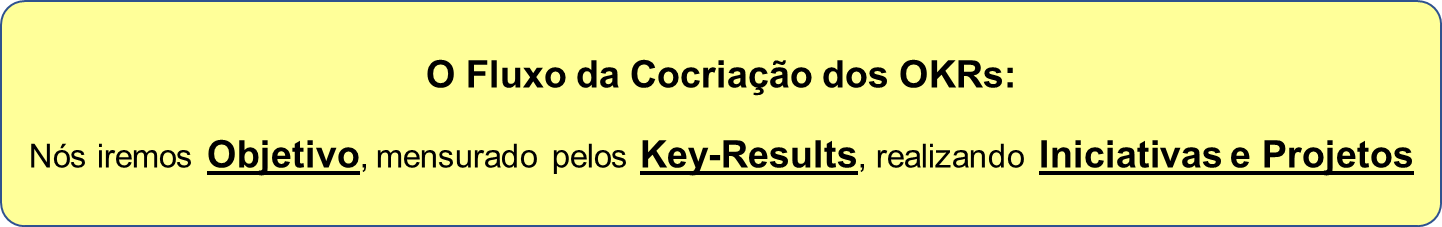 E, especificando melhor:Os Objetivos explicitam o que as Equipes desejam realizar a partir Orientação Estratégica da Empresa;Os Resultados-Chave mostram como os Objetivos-Estratégicos serão alcançados por meio de métricas: eles foram, ou não realizados. Sim ou Não?As Iniciativas e os Projetos especificam as atividades, que possibilitarão a entrega dos OKRs. Se consideramos, que as ideias vis a vis as necessidades são a origem dos projetos e a execução é tudo, pois é a consecução do processo, então as Iniciativas derivadas dos Objetivos e dos Resultados-Chave são fatores críticos de sucesso. Elas são essenciais e entendidas como as ações prioritárias, que a organização, as áreas de negócios e as equipes multidisciplinares devem executar, para superar o gap existente, entre a situação atual da organização (status quo) e o resultado-chave desejado (situação futura). As Iniciativas respondem à questão: o que é preciso fazer hoje para alcançar os resultados de amanhã. Vejam a seguir, um exemplo integrado: Os Objetivos, os Resultados-Chave e as Iniciativas (Exemplo)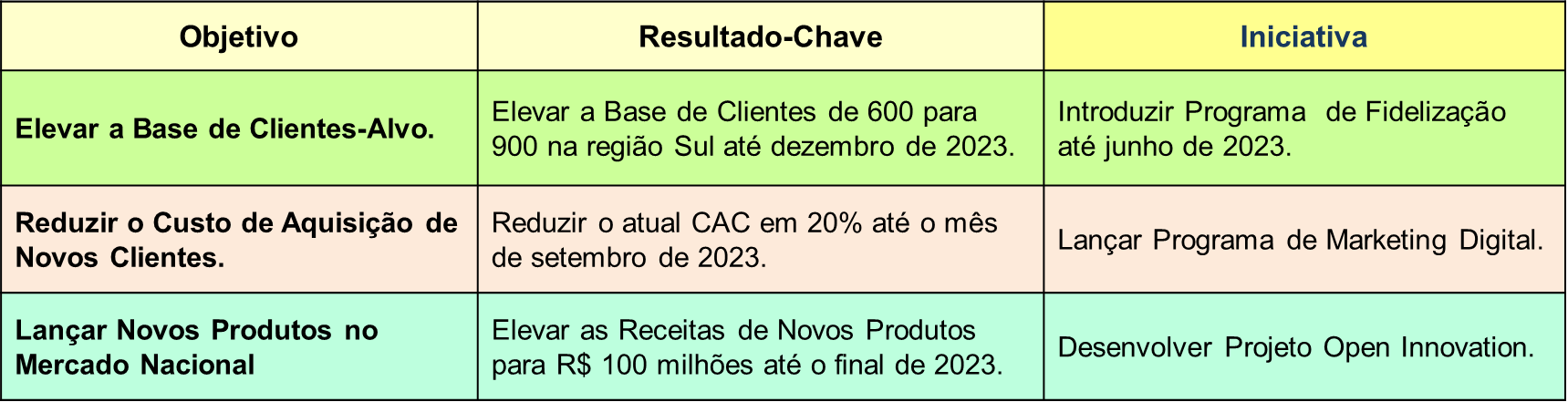 Além disso, como os OKRs refletem a Orientação Estratégica e as prioridades da organização, as Iniciativas e os Projetos precisam ser implementados com agilidade, refletindo o processo Top-Down, Bottom-Up e Cross Functional,  em suma `` ponta a ponta``. Também, não podemos nos esquecer que a Implementação das Iniciativas da Organização, derivadas dos Resultados-Chave, é monitorada por meio dos Check-Ins periódicos (trimestrais, mensais ou semanais), verificando o progresso rumo à entrega dos resultados esperados pela Alta-Direção da empresa. As Iniciativas visam superar o Gap de Valor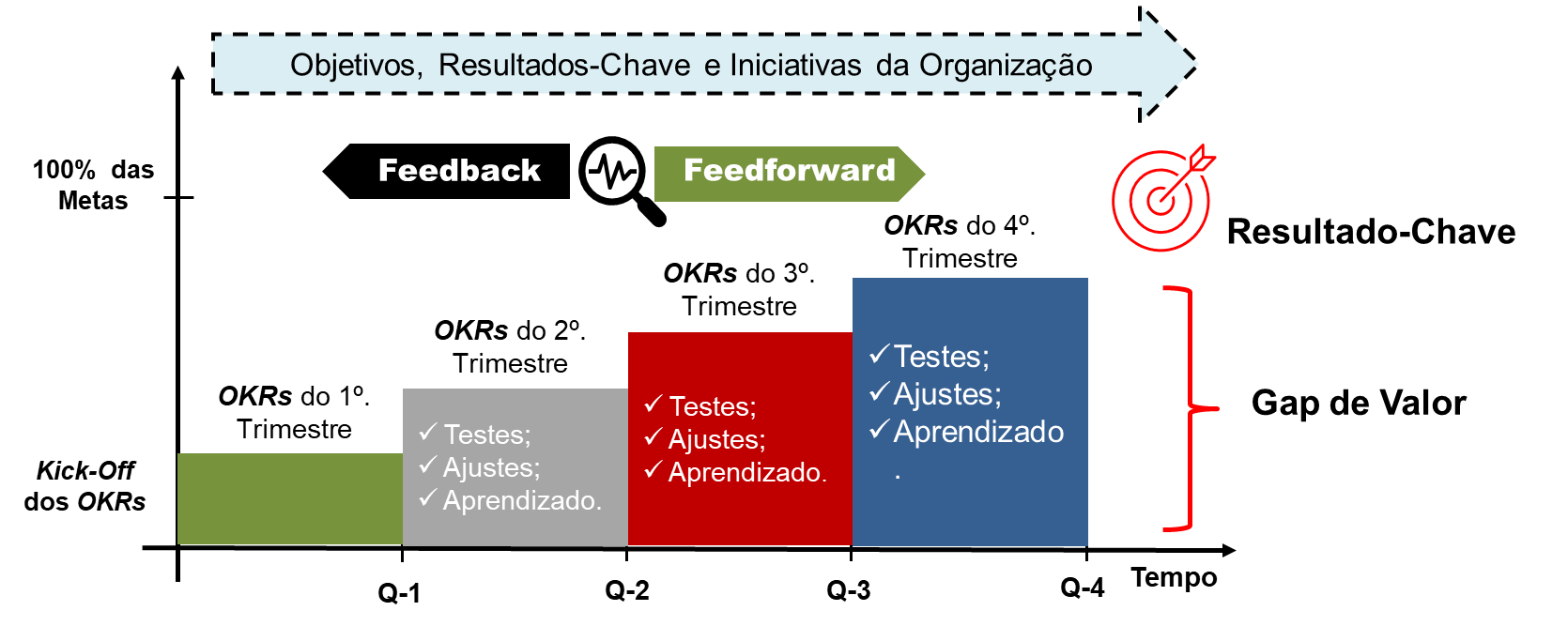 Como as Iniciativas da Organização demandam recursos e investimentos para serem implementadas é nesse momento que acontece um importante interação entre os OKRs, o Orçamento e a Contabilidade. Numa palavra, não é possível Executar a Estratégia sem a realização de Investimentos, quer na forma de Capex (Capital Expenditure)  ou de Opex (Operational Expenditure). Vale também mencionar, que na perspectiva dos OKRs, o Orçamento Financeiro é dinâmico, flexível, com um processo contínuo de revisão e ajustes na alocação de recursos. Ele não é mais estático e elaborado no final do ano, determinando os recursos na forma de Capex e Opex para o próximo ano. O Orçamento precisa refletir o dinamismo da globalização e da era digital. Uma boa prática é procurar utilizar, por exemplo, as abordagens do Beyond Budget, ou ainda, do Orçamento Base Zero (Zero-Based-Budget) em apoio à Implementação dos OKRs. Notamos também aqui, que acontece uma importante contribuição dos fundamentos de Finanças e dos Princípios de Contabilidade, combinados com os OKRs para o sucesso dos negócios. Há mais uma observação a ser realizada. Enquanto os Objetivos, os Resultados-Chave e as Inciativas definem “O Que” precisa ser feito e o “Como” deve ser feito, o Orçamento Financeiro avalia se a alocação dos Investimentos (e como eles são financiados) possibilitam o retorno esperado pela Alta-Direção da empresa. O moderno Orçamento Financeiro apoiado pela Contabilidade, ajudam os empreendedores, os dirigentes e os gestores responderem às seguintes perguntas, igualmente importantes para o framework dos OKRs:a-) Os Investimentos aprovados geram um Valor Presente Líquido atrativo?b-) Os Investimentos realizados permitem à empresa um crescimento exponencial, lucrativo e sustentável dos negócios? Eles contribuem para a Inovação do Modelo de Negócio e o fortalecimento das Vantagens Competitivas da organização?c-)  Os Investimentos e o Lucro Líquido gerado proporcionaram Valor Econômico Agregado (EVA- Economic Value Added)? E, acrescentando: os Investimentos realizados colocaram o Cliente no Centro da Organização (Client Centricity Organization) como recomenda a Estratégia Competitiva Ágil?É neste ponto, que voltamos ao início do artigo. Os OKRs são uma abordagem multidisciplinar e holística integrando várias áreas do conhecimento, no nosso caso, a Administração de Empresas, as Finanças e a Contabilidade. Mais uma vez: as tecnologias digitais, as inovações disruptivas e a Inteligência Artificial, isoladamente, não garantem o sucesso dos negócios. A integração é realizada pelo Propósito, pelas Diretrizes Empresariais, pela Estratégia, e os OKRs apoiam o processo e a gestão para a realização controlada e integrada aos conhecimentos dos profissionais de Finanças e Contabilidade. 2-) Os OKRs e as CFRs- Conversations, Feedback, Recognition. Como vimos destacado, os OKRs são um framework que tem por finalidade a Gestão Contínua dos Resultados de uma empresa. Os OKRs estão associados ao trabalho colaborativo, ao alinhamento das pessoas e a transparência em relação às metas a serem alcançadas na organização.Porém, a Gestão Contínua dos Resultados não pode ser verificada uma vez por ano. Ao contrário, a troca de ideias, os check-ins, o feedback e os ajustes na implementação dos OKRs devem ser realizados em ciclos de curta duração. Isso exige, por sua vez, contínuas conversações, feedback, aprendizagem e a identificação das melhores práticas das Equipes Multidisciplinares.Isso significa, que as pessoas dos diferentes níveis da organização, sabem o que realmente importa e, qual é o progresso das Equipes rumo a entrega dos resultados esperados. Daí a relevância das Reuniões CFRS, pós a realização dos Check-Ins e a verificação do foco nas prioridades, do alinhamento, da motivação e do progresso dos trabalhosAs CFRs- Conversations, Feedback, Recognition (Conversas, Feedback, Reconhecimento) podem ser definidas como reuniões de gerenciamento contínuo de desempenho recomendadas por John Doerr, no seu seminal livro, Avalie o que importa. As Conversas são realizadas para a troca de ideias, informações e coaching, entre os Colaboradores e os Gestores, inclusive os encontros One on One (1:1 entre empregado e gerente). A finalidade é a melhoria da qualidade dos trabalhos na organização e do desempenho individual e das equipes.O Feedback é uma troca de ideias entre os membros da Equipe para avaliar o progresso, identificar os obstáculos e realizar ajustes visando melhorias futuras no desempenho e entrega de resultados. Ele é também contribui para a identificação de áreas com problemas ou com desempenho abaixo das metas. O Reconhecimento está vinculado à meritocracia e à entrega dos melhores resultados para as Equipes e para a Organização. Ele é essencial para verificar o progresso dos indivíduos e das equipes e é realizado periodicamente – e não mais uma vez por ano. Vale destacar, que os OKRs não são uma metodologia para a cobrança de metas individuais. Eles valorizam a aprendizagem das pessoas e das equipes rumo ao Progresso e à consecução dos Resultados-Chave. Nesse sentido, estabelecem uma diferenciação entre a remuneração individual (aumento e bônus) dos resultados alcançados pela organização.Inúmeras pesquisas mostram, que vincular o desempenho individual à remuneração tem levado às empresas serem mais conservadoras (ficam amarradas ao business as usual), com aversão aos riscos e se concentrarem na eficiência operacional – evitando a busca de novas oportunidades de negócios e a inovação. A essência das CFRs é a aprendizagem organizacional e o progresso rumo aos resultados audaciosos. Como nos ensinaram Teresa Amabile e Steven Kramer, “de todas as coisas capazes de promover a motivação no dia de trabalho, a mais importante é ter o progresso em uma iniciativa significativa” e, melhor ainda, quando em equipe, coletivizado.Acreditamos que o framework dos OKRs proporciona aos Profissionais de Finanças e Contabilidade a motivação e o sentimento de progresso, pelas suas importantes contribuições ao sucesso das empresas. 3-) A importância dos primeiros 90 dias para o Sucesso dos OKRs.Como destacado diversas vezes nos artigos, os OKRs são uma emergente e consistente metodologia para a Execução da Estratégia Competitiva das empresas. Como já mencionamos, o desafio dos Líderes e Gestores é a cocriação de bons OKRs e do jeito certo. Isso ressalta a importância de começar bem os OKRs, com as equipes capacitadas, motivadas e orientadas para a entrega de resultados.Esses são os motivos pelos quais é preciso dar toda a atenção nos primeiros 90 dias de implementação da metodologia. Os OKRs, além de seu caráter estratégico, provocam significadas mudanças no comportamento das pessoas, gerando uma transformação na Cultura da Organização. O primeiro trimestre de implementação dos OKRs, podem ser considerados como um teste, como uma prévia do sucesso e como um período de transição: da situação atual (status quo e modelo mental prevalecente) para uma nova situação futura e um novo Mindset orientado para o crescimento.Devido a esse desafio, a organização precisa do apoio de um Roteiro para o Período de Transição, visando lidar com  as incertezas, as resistências às mudanças e à inércia organizacional. Vejam a seguir os principais desafios do início do processo de adoção dos OKRs na empresa. Desafios dos Primeiros 90 Dias de Implementação dos OKRsa-) Criar Equipes Multidisciplinares com as competências necessárias para as entregas, engajando as pessoas certas, com as competências certas. b-) Acelerar o aprendizado e a utilização de uma linguagem comum sobre a metodologia para colocar todos na mesma página e no ritmo desejado dos desafios.c-) Ajustar as hipóteses iniciais às novas situações, verificando se os KRs efetivamente possibilitam a entrega dos Objetivos.d-) Promover o alinhamento e o engajamento da equipe.e-)  Realizar ganhos iniciais (quick-wins), demonstrando a possibilidade de avanço rumo aos Resultados-Chave.A preparação da organização é essencial para o necessário ajuste entre a cocriação da Estratégia Competitiva e a Implementação Ágil pelos OKRs. Lembre-se sempre: os OKRs exigem a definição de Objetivos Ousados, a capacitação das pessoas e uma nova Cultura Organizacional orientada para a consecução de resultados extraordinários. Apesar do corre-corre diário do trabalho das pessoas na organização – e também do fechamento Contábil e da conclusão das Demonstrações Financeiras -  é importante ressaltar, que há um tempo para planejar, um tempo para a executar, um tempo para refletir e um tempo para comemorar o progresso e os resultados alcançados.Na conclusão desse conjunto de artigos gostaríamos de compartilhar com os leitores e, em especial com os Profissionais de Finanças e os Profissionais de Contabilidade, uma frase de Steve Jobs:“Não faz sentido contratar pessoas inteligentes e dizer-lhes o que fazer. Contratamos pessoas inteligentes para que nos digam o que fazer.”Essa é a mensagem dos OKRs para os Profissionais de Finanças e de Contabilidade.Assim, de todo o acima, no contexto das 3 edições dos artigos relacionados a este tema dos OKRs fica-nos claro que a integração entre a visão conceitual-acadêmica, a adoção pelo mercado de matérias modernas, tecnológicas e com parâmetros de medição rápidas, como os OKRs nos proporcionam, são parte integrante do processo de evolução para o mercado de trabalho do profissional de finanças e contabilidade. Como indicado, inúmeros estudos comprovam isso.  O objetivo de trazer este tema ao nosso meio profissional é, não somente de incrementar o conhecimento, mas reiterar a oportunidade e necessidade que você profissional de finanças e contabilidade tem, primariamente, para consigo mesmo no sentido de ampliar seu conhecimento e, integradamente, de levar a melhor informação à área de governança corporativa da entidade que atua, para que se possa, da mesma forma, disponibilizar ao mercado investidor. Para tanto, cada um de nós precisamos encontrar a melhor forma de assim proceder e mantermos presente a importância de nossa contribuição profissional no processo empresarial. Uma profissão que se renova é uma profissão viva. E assim temos feito desde Luca Pacioli, mencionado na abertura deste trabalho, e assim necessitamos seguir fazendo como profissionais de finanças e contabilidade. 